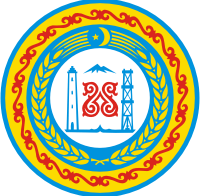 РОССИЙСКАЯ ФЕДЕРАЦИЯЧЕЧЕНСКАЯ РЕСПУБЛИКАСОВЕТ ДЕПУТАТОВ КУРЧАЛОЕВСКОГО МУНИЦИПАЛЬНОГО РАЙОНАРЕШЕНИЕ от 31 декабря 2015г.                           с. Курчалой                                  № 187/47-2Об утверждении Положения МУ «Управление дошкольных учреждений Курчалоевского муниципального района»В целях оптимизации деятельности структурных подразделений администрации Курчалоевского муниципального района, руководствуясь Федеральным законом от 06.10.2003 № 131-ФЗ "Об общих принципах организации местного самоуправления в Российской Федерации", Уставом Курчалоевского муниципального района Чеченской Республики, Совет депутатов РЕШИЛ:1.Утвердить прилагаемое Положение МУ «Управление дошкольных учреждений Курчалоевского муниципального района».2. Со дня вступления в силу данного Решения признать утратившим силу пункт 3 решения Совета депутатов Курчалоевского муниципального района от 29 июня 2010 года №21 «Об утверждении Положения об Управлении дошкольных учреждений Курчалоевского муниципального района».3. Опубликовать настоящее решение в районной газете «Машар» и на официальном сайте администрации района.4.Настоящее решение вступает в силу со дня опубликования.Глава Курчалоевского муниципального района                                                                   А.Ш. ВитиговУтверждено решением Совета депутатов Курчалоевского муниципального районаот « 31 » декабря 2015г № 187/47-2ПОЛОЖЕНИЕмуниципального учреждения«Управление дошкольных учрежденийКурчалоевского муниципального района»с. Курчалой1.Общие положения         1.1. Муниципальное  учреждение «Управление  дошкольных учреждений Курчалоевского муниципального района» (далее -Управление) является правопреемником государственного учреждения «Отдел дошкольных учреждений Курчалоевского района»         1.2. Управление является некоммерческой организацией, созданной для осуществления государственной политики в области дошкольного образования, а также  эффективного функционирования и непрерывного развития всей районной дошкольной образовательной инфраструктуры как единой системы.1.3. В своей деятельности Управление  руководствуется Конституцией Российской Федерации и Чеченской Республики нормативными правовыми актами Российской Федерации и Чеченской Республики Уставом Курчалоевского муниципального района, муниципальными нормативными правовыми актами Курчалоевского муниципального района, настоящим Положением.        1.4. В своей деятельности Управление подотчетно Комитету Правительства Чеченской Республики по дошкольному образованию и администрации Курчалоевского муниципального района. 1.5. Управление является юридическим лицом, имеет самостоятельный баланс, расчетный и иные счета в учреждениях банков, печать, штампы, бланки и другие реквизиты.1.6. В ведении Управления находятся муниципальные дошкольные образовательные организации  Курчалоевского муниципального района.1.7.  Управление  исполняет функции учредителя муниципальных дошкольных образовательных организаций Курчалоевского муниципального района и главного распорядителя бюджетных средств в отношении ассигнований, предусмотренных местным бюджетом на исполнение расходных обязательств муниципальных дошкольных  учреждений и средств, получаемых в виде субвенций из республиканского бюджета на обеспечение дошкольного образовательного процесса.1.8. Наименование Управления:- полное: Муниципальное учреждение «Управление дошкольных учреждений Курчалоевского муниципального района»- сокращенное: МУ « УДУ Курчалоевского  муниципального района».1.9. Юридический адрес: 366314, ЧР,Курчалоевский муниципальный район, с.Курчалой, ул. Ахмат-Хаджи Кадырова,10.1.10. Фактический адрес: 366314, ЧР,Курчалоевский муниципальный район, с.Курчалой, ул.Школьная,1.2. Основные задачи и виды деятельности Управления2.1. Управление, являясь органом управления дошкольного образования Курчалоевского муниципального  района, выполняет функции планирования, организации, руководства и контроля деятельности муниципальных дошкольных образовательных учреждений Курчалоевского муниципального района.2.2.Основными задачами Управления являются:2.2.1. Создание необходимых условий для реализации прав граждан на получение дошкольного  образования и выбор дошкольного учреждения;2.2.2. Обеспечение сохранения единого дошкольного образовательного пространства через соблюдение государственных образовательных и социальных стандартов и нормативов всеми субъектами районной системы дошкольного образования;2.2.3. Повышение качества образовательных услуг через повышение квалификации педагогических и руководящих кадров муниципальных дошкольных образовательных учреждений, разработку и внедрение эффективных педагогических и информационных технологий;2.2.4. Координация деятельности муниципальных дошкольных образовательных учреждений различных типов и видов для обеспечения реализации федеральных, республиканских и муниципальных программ развития образования;2.2.5. Обеспечение развития районной  системы дошкольного образования на основе разработки и реализации целевых программ развития, кадровое, научно-методическое, материально-техническое и финансовое обеспечение этих программ;2.2.6. Обеспечение соблюдения законодательства РФ и ЧР в сфере дошкольного образования, исполнения нормативных правовых актов федерального, республиканского и муниципального уровней, регламентирующих деятельность муниципальных  дошкольных образовательных учреждений;2.2.7. Развитие государственно-общественных форм управления в сфере дошкольного образования;2.2.8. Целенаправленное формирование образовательных потребностей общества, создание условий для их удовлетворения путем развития сети вариативных дошкольных образовательных учреждений и расширение сферы представляемых ими образовательных и воспитательных услуг;2.2.9. Создание в районной системе дошкольного образования благоприятной инновационной обстановки, экспертиза проектов инновационной деятельности, авторских программ, методических разработок.Для решения основных задач Управление  осуществляет следующие виды деятельности:2.3.1. Разрабатывает и обеспечивает реализацию целевых программ развития дошкольного образования с учетом национальных, социально-экономических, экологических, культурных, демографических и других особенностей района;2.3.2. Планирует, организует, регулирует и контролирует деятельность муниципальных дошкольных образовательных учреждений в целях осуществления государственной политики в области дошкольного образования;2.3.3. Принимает участие в организации и проведении лицензирования муниципальных дошкольных образовательных учреждений;2.3.4. Организовывает курсы подготовки, переподготовки и повышения квалификации, педагогических и управленческих кадров районной  системы дошкольного образования, создает условия для роста их профессионального мастерства;2.3.5. Представляет администрации Курчалоевского муниципального района  для ежегодной публикации среднестатистические показатели о соответствии федеральным и местным требованиям условий осуществления образовательного процесса в муниципальных дошкольных образовательных  учреждений;2.3.6. Разрабатывает предложения по формированию местного бюджета в части расходов на дошкольное образование и формирование соответствующих фондов развития дошкольного образования, установлению дополнительных налогов и льгот, стимулирующих развитие дошкольного образования, совершенствование систем финансирования, налогообложения, организации и оплаты труда в сфере дошкольного образования. Участвует в определении местных нормативов финансирования районной системы дошкольного образования в целом и отдельных ее элементов. Обеспечивает эффективность и целевой характер использования выделяемых финансовых ресурсов;2.3.7. Анализирует и дает согласие руководителям дошкольных образовательных учреждений  на утверждение годовых календарных планов;2.3.8. Оказывает услуги подведомственным дошкольным образовательным учреждениям (если последние в них нуждаются) в решении вопросов содержания и развития материально-технической базы;2.3.9. Оказывает помощь дошкольным образовательным учреждениям  района в:- разработке и экспертизе авторских учебных программ, дидактических материалов, методик преподавания, новых приемов, методов и средств воспитания личности;- налаживании внешних связей со школами, научными организациями.2.3.10. Обеспечивает использование дошкольных образовательных учреждений в интересах дошкольного образования;2.3.11. Участвует в разработке и совершенствовании нормативно-правовой базы функционирования и развития районной системы дошкольного образования. Проводит работу по реализации решений администрации Курчалоевского муниципального района по вопросам образовательной политики;2.3.12. Осуществляет контроль над исполнением законодательства в сфере дошкольного образования, проводит анализ результатов их реализации с целью разработки предложений и рекомендаций для принятия мер по повышению эффективности применения этих актов на практике;2.3.13. Проводит анализ и экспертную оценку эффективности результатов деятельности подведомственных дошкольных образовательных учреждений  и их руководителей;2.3.14. Изучает и анализирует образовательные потребности жителей района. Разрабатывает предложения по развитию сети муниципальных дошкольных образовательных учреждений;2.3.15. Принимает меры по обеспечению сохранности материально-технической базы дошкольных образовательныхучреждений, проведения капитальных и текущих ремонтов объектов дошкольного образования, готовности дошкольных образовательныхучреждений  к началу учебного года;2.3.16. Осуществляет контроль условий аренды зданий, помещений и иных объектов собственности муниципальными дошкольными образовательными учреждениями.2.3.17. Организовывает и обеспечивает проведение педагогических конференций, совещаний, выставок и конкурсов в сфере дошкольного образования. Принимает участие в разработке тематики научных исследований, имеющих прикладное значение для системы дошкольного образования района.2.3.18. Оказывает информационную и научно-методическую помощь подведомственным дошкольным образовательным учреждениям.2.3.19. Осуществляет контроль над ведением в дошкольных образовательных учреждениях бухгалтерского и статистического учета и отчетности. Проводит в дошкольных образовательных учреждениях инспекторскую работу, осуществляет контроль над их финансово-хозяйственной деятельностью, за целевым расходованием бюджетных средств, а также эффективностью использования внебюджетных финансовых ресурсов.2.3.20. Обеспечивает снабжение подведомственных дошкольных образовательных учрежденй  бланками строгой отчетности.2.3.21. Организовывает проведение массовых мероприятий с воспитанниками  и их родителями.2.3.22. Осуществляет иные функции в пределах своих полномочий в соответствии с действующим законодательством.Права и ответственность Управления3.1. Для решения определенных настоящим положением задач Управление имеет право:3.1.1. Издавать в пределах своей компетенции приказы, инструкции и другие правовые акты, обязательные для исполнения сотрудниками Управления и подведомственными дошкольными образовательными учреждениями, и контролировать их исполнение;3.1.2. Запрашивать и получать от муниципальных  органов исполнительной власти,  администрации Курчалоевского муниципального  района, учреждений и организаций независимо от их организационно-правовой формы и ведомственной принадлежности сведения, материалы и документы, необходимые для осуществления своих функций;3.1.3. Вносить на рассмотрение администрации Курчалоевского муниципального района предложения:- об отмене или приостановлении действия распорядительных актов и иных правовых документов любых подразделений Администрации района, противоречащих с законодательством об образовании;- о принятии муниципальных правовых актов Курчалоевского района в пределах своих полномочий (вносить проекты муниципальных правовых актов); - о реорганизации и ликвидации муниципальных дошкольных образовательных учреждений;- о совершенствовании экономики районной системы дошкольного образования;- о награждении особо отличившихся работников дошкольного образования, представление их к присвоению почетных званий.3.1.4. В случае нарушения образовательными организациями действующего законодательства об образовании принимать меры о приостановлении в этой части деятельности дошкольных образовательных организаций;3.1.5. Инспектировать в пределах своей компетенции муниципальные образовательные учреждения, проводить проверки их финансово-хозяйственной деятельности;3.1.6. Привлекать для обеспечения функционирования и развития районной системы дошкольного образования внебюджетные финансовые ресурсы;3.1.7. Рассматривать в пределах своей компетенции жалобы и обращения граждан и трудовых коллективов организаций дошкольных учреждений;3.1.8. Назначать, проводить соответствующую аттестацию и увольнять руководителей муниципальных дошкольных образовательных учреждений;3.1.9. Контролировать сохранность и эффективность использования закрепленной за муниципальными дошкольными образовательными учреждениями собственности;3.1.10. Привлекать для осуществления отдельных работ творческие коллективы, научных работников и специалистов, в том числе на договорной основе;3.1.11. Издавать в установленном порядке периодические и другие печатные издания;3.1.12. Утверждать Уставы дошкольных учреждений  и вносить в них соответствующие изменения при необходимости;          3.2. Управление  несет ответственность за:3.2.1. Реализацию прав граждан на получение установленного законодательством об образовании дошкольного  образования;3.2.2. Представление Главе администрации для ежегодной публикации среднестатистических показателей о соответствии федеральным и местным требованиям условий осуществления воспитательного и образовательного процесса в муниципальных дошкольных образовательных организациях                    Курчалоевского муниципального  района.3.2.3. Ежегодное представление в установленном порядке  в  администрацию Курчалоевского муниципального района для учета сведений о закрепленных за ним имуществе и земельных участках.3.3. За неисполнение или ненадлежащее исполнение должностных обязанностей должностные лица Управления несут ответственность, установленную действующим законодательством РФ.4. Руководство деятельностью и структура Управления4.1. Решение стоящих перед Управлением задач обеспечивается налаженной системой работы и эффективного взаимодействия аппарата Управления и отделов Управления в соответствии с его структурой. Компетенции, задачи и организация деятельности структурных подразделений Управления определяются соответствующими положениями.4.2. Управление возглавляет Начальник, назначаемый и освобождаемый от должности  Главой администрации Курчалоевского муниципального района.4.3. Начальник Управления осуществляет руководство на основе единоначалия и несет персональную ответственность за выполнение возложенных на Управление задач.4.4. Начальник Управления:4.4.1. Без доверенности представляет интересы Управления по всем вопросам деятельности в государственных органах, органах местного самоуправления, общественных и иных организациях, ведомствах, учреждениях, в том числе зарубежных и международных;4.4.2. Издает приказы и другие правовые акты по вопросам, отнесенным к компетенции Управления;4.4.3. Утверждает Правила внутреннего трудового распорядка Управления и положения о структурных подразделениях Управления, должностные инструкции работников, определяет функции своих заместителей;4.4.4. Заключает договоры о взаимодействии, сотрудничестве и совместной деятельности в сфере дошкольного образования с заинтересованными сторонами, в том числе с зарубежными и международными партнерами.4.4.5. Осуществляет прием на работу и увольнение своих заместителей и работников Управления, распределяет обязанности между ними;4.4.6. Принимает меры поощрения, а также меры дисциплинированного взыскания к работникам Управления и руководителям подведомственных организаций;4.4.7. Представляет  Главе администрации Курчалоевского муниципального района предложения об изменении внутренней структуры и штатного расписания Управления, установлении должностных окладов в пределах фонда заработной платы и схем должностных окладов, а также с учетом возможных доплат из привлекаемых в соответствии с законодательством источников финансирования;4.4.8. Обеспечивает условия для повышения квалификации работников Управления, а также их социальную защиту;4.4.9. Распоряжается в установленном порядке имуществом и средствами Управления, в том числе предоставленными кредитами;4.4.10. Открывает счета в органах казначейства, совершает от имени Управления финансовые операции, подписывает сметы расходов и финансовые документы;4.4.11. Участвует в заседаниях и совещаниях Главы администрации Курчалоевского муниципального района при обсуждении вопросов, входящих в компетенцию Управления;4.4.12. Осуществляет руководство службой гражданской обороны в системе дошкольного образования района;4.4.13. Созывает в установленном порядке совещания, заседания, проводит другие мероприятия по обсуждению вопросов состояния и развития дошкольного образования в районе;4.4.14. Утверждает уставы дошкольных образовательных учреждений;4.4.15. Назначает на должность и освобождает от должности руководителей муниципальных дошкольных образовательных учреждений ;4.4.16. Решает другие вопросы, отнесенные к компетенции Управления.4.5. В целях развития государственно-общественных форм управления районной системой дошкольного образования при Управлении создается Совет руководителей дошкольных образовательных учреждений района, другие общественные организации и независимые службы.4.6. Совет руководителей дошкольных образовательных учреждений района избирается сроком на три года на совещании руководителей дошкольных образовательных учреждений. 4.6.1. Основной задачей Совета руководителей является формирование предложений по совершенствованию районной системы дошкольного образования и определение приоритетных направлений ее развития.4.6.2. Предметом деятельности Совета руководителей является:- участие в разработке программ развития дошкольного образования в районе;- экспертиза имеющих принципиальное значение проектов и решений Управления;-заслушивание сообщений руководителей дошкольных образовательных   учреждений, как членов Совета, так и других, по вопросам:развития внутреннего  управления;совершенствования воспитательно-образовательного процесса и материально-технической базы;организации деятельности попечительских советов;другим вопросам организации функционирования и развития вверенных дошкольных образовательных   учреждений.5. Финансы и имущество Управления5.1. Имущество Управления является муниципальной собственностью Курчалоевского муниципального района и находится на праве его  оперативного управления. 5.2. Источниками формирования имущества Управления является:- имущество, переданное Управлению  Учредителем, закрепленное за ним на праве оперативного управления;- имущество, приобретенное за счет финансовых средств Управления;- бюджетные ассигнования и другие поступления органа управления;- амортизационные отчисления;- добровольные взносы организаций, предприятий, учреждений и граждан;- иные источники, не противоречащие действующему законодательству РФ.5.3. Управление не вправе отчуждать или иным способом распоряжаться закрепленным за ним имуществом, приобретенным за счет средств, выделенных ему по смете, в том числе сдавать в аренду, отдавать в залог, передавать во временное пользование без согласия администрации, если иное не предусмотрено действующим законодательством Российской Федерации.5.4. Доходы, полученные Управлением от разрешенной настоящим Положением деятельности и приобретенное за счет доходов имущество, поступает в самостоятельное распоряжение Управления и отражается на самостоятельном балансе. 5.5. Контроль за использованием по назначению и сохранностью имущества, закрепленного на праве оперативного управления, осуществляет Отдел имущественных и земельных отношений администрации Курчалоевского муниципального района в установленном законодательством порядке. 6. Реорганизация и ликвидация Управления6.1. Реорганизация Управления осуществляется Учредителем    в форме слияния, присоединения, выделения, разделения,  преобразования на условиях и в порядке, предусмотренном законодательством Российской Федерации.6.2. В случаях, установленных законом, реорганизация Управления в форме его разделения или выделения из его состава другого юридического лица (юридических лиц) осуществляется по решению суда.6.3. При реорганизации Управления вносятся необходимые изменения в Положение и единый государственный реестр юридических лиц. Реорганизация влечет за собой переход прав и обязанностей Управления к его правопреемнику в соответствии с действующим законодательством Российской Федерации.6.4. Управление может быть ликвидировано Советом депутатов Курчалоевского муниципального района в порядке, установленном законодательством Российской Федерации.6.5. Ликвидация Управления влечет его прекращение без перехода прав и обязанностей в порядке правопреемства к другим лицам.Порядок образования ликвидационной комиссии определяется при принятии решения о ликвидации.С момента назначения ликвидационной комиссии к ней переходят полномочия по управлению делами Управления.Ликвидационная комиссия от имени ликвидируемого Управления выступает в суде. Ликвидация Управления осуществляется в порядке, предусмотренном действующим законодательством Российской Федерации.